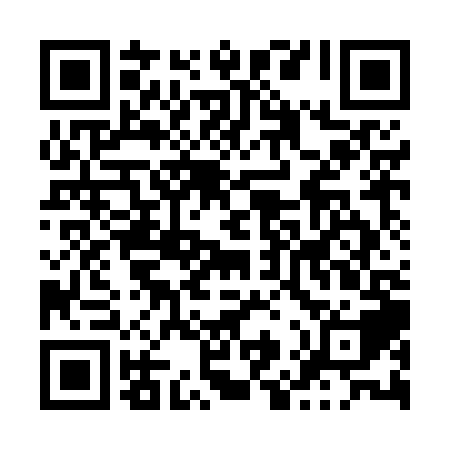 Ramadan times for Chub Cay, BahamasMon 11 Mar 2024 - Wed 10 Apr 2024High Latitude Method: NonePrayer Calculation Method: Muslim World LeagueAsar Calculation Method: ShafiPrayer times provided by https://www.salahtimes.comDateDayFajrSuhurSunriseDhuhrAsrIftarMaghribIsha11Mon6:086:087:241:214:457:197:198:3012Tue6:076:077:231:214:457:197:198:3113Wed6:066:067:221:214:457:207:208:3114Thu6:056:057:211:214:457:207:208:3215Fri6:046:047:201:204:457:217:218:3216Sat6:036:037:191:204:457:217:218:3317Sun6:026:027:181:204:457:227:228:3318Mon6:016:017:171:194:457:227:228:3419Tue6:006:007:161:194:457:237:238:3420Wed5:595:597:151:194:457:237:238:3521Thu5:585:587:141:184:457:237:238:3522Fri5:565:567:131:184:457:247:248:3623Sat5:555:557:121:184:457:247:248:3624Sun5:545:547:111:184:457:257:258:3725Mon5:535:537:101:174:457:257:258:3726Tue5:525:527:091:174:457:267:268:3827Wed5:515:517:081:174:457:267:268:3928Thu5:505:507:071:164:457:277:278:3929Fri5:495:497:051:164:447:277:278:4030Sat5:475:477:041:164:447:287:288:4031Sun5:465:467:031:154:447:287:288:411Mon5:455:457:021:154:447:287:288:412Tue5:445:447:011:154:447:297:298:423Wed5:435:437:001:154:447:297:298:424Thu5:425:426:591:144:437:307:308:435Fri5:415:416:581:144:437:307:308:436Sat5:395:396:571:144:437:317:318:447Sun5:385:386:561:134:437:317:318:458Mon5:375:376:551:134:437:327:328:459Tue5:365:366:541:134:427:327:328:4610Wed5:355:356:531:134:427:327:328:46